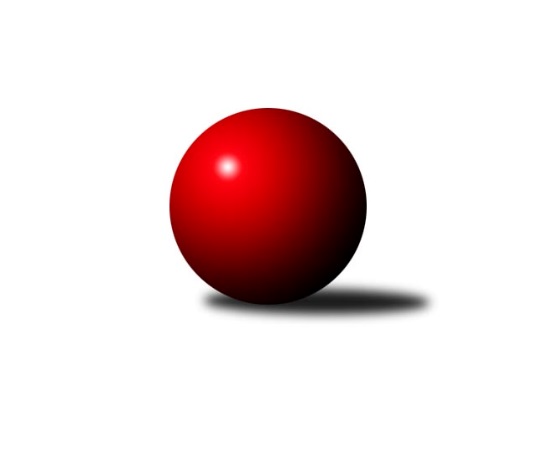 Č.1Ročník 2018/2019	17.2.2019Nejlepšího výkonu v tomto kole: 1116 dosáhlo družstvo: SK Baník Ratíškovice BJihomoravský KPD - 9.-15.místo 2018/2019Výsledky 1. kolaSouhrnný přehled výsledků:KK Vyškov	- TJ Sokol Vracov B	1:3	1004:1031	1.0:5.0	17.2.SK Baník Ratíškovice B	- KK Blansko 	3:1	1116:1023	3.5:2.5	17.2.SK Baník Ratíškovice A	- KK Slovan Rosice	1:3	1081:1112	1.0:5.0	17.2.KK Slovan Rosice	- KK Vyškov	0:4	1122:1166	2.0:4.0	10.2.Tabulka družstev:	1.	KK Vyškov	7	4	1	2	17.0 : 11.0 	22.0 : 20.0 	 1113	9	2.	KK Réna Ivančice	6	4	0	2	15.0 : 9.0 	22.0 : 14.0 	 1079	8	3.	SK Baník Ratíškovice B	5	3	1	1	13.0 : 7.0 	17.0 : 13.0 	 1049	7	4.	KK Slovan Rosice	7	3	1	3	13.0 : 15.0 	20.0 : 22.0 	 1066	7	5.	TJ Sokol Vracov B	5	3	0	2	10.0 : 10.0 	16.5 : 13.5 	 1050	6	6.	SK Baník Ratíškovice A	5	1	1	3	8.0 : 12.0 	12.0 : 18.0 	 1063	3	7.	KK Blansko	7	1	0	6	8.0 : 20.0 	16.5 : 25.5 	 1046	2Podrobné výsledky kola:	 KK Vyškov	1004	1:3	1031	TJ Sokol Vracov B	Lucie Horalíková	 	 155 	 160 		315 	 0:2 	 340 	 	167 	 173		Michal Šmýd	Vendula Štrajtová	 	 191 	 177 		368 	 1:1 	 363 	 	183 	 180		Michaela Škarecká	Darina Kubíčková	 	 162 	 159 		321 	 0:2 	 328 	 	166 	 162		Stanislav Vacenovskýrozhodčí: vedoucí družstevNejlepší výkon utkání: 368 - Vendula Štrajtová	 SK Baník Ratíškovice B	1116	3:1	1023	KK Blansko 	Kristýna Ševelová	 	 227 	 175 		402 	 1.5:0.5 	 347 	 	172 	 175		Vít Janáček	Martina Koplíková	 	 167 	 169 		336 	 0:2 	 368 	 	187 	 181		Jan Odehnal	Taťána Tomanová	 	 198 	 180 		378 	 2:0 	 308 	 	164 	 144		Jan Kotoučrozhodčí: Nejlepší výkon utkání: 402 - Kristýna Ševelová	 SK Baník Ratíškovice A	1081	1:3	1112	KK Slovan Rosice	Adam Podéšť	 	 184 	 173 		357 	 0:2 	 390 	 	198 	 192		Viktorie Vitamvásová	Tomáš Květoň	 	 154 	 154 		308 	 0:2 	 357 	 	179 	 178		Kristýna Klištincová	Vojtěch Toman	 	 226 	 190 		416 	 1:1 	 365 	 	155 	 210		Karolína Fabíkovározhodčí: Nejlepší výkon utkání: 416 - Vojtěch Toman	 KK Slovan Rosice	1122	0:4	1166	KK Vyškovrozhodčí: Pořadí jednotlivců:	jméno hráče	družstvo	celkem	plné	dorážka	chyby	poměr kuž.	Maximum	1.	Vojtěch Toman 	SK Baník Ratíškovice A	416.00	285.0	131.0	11.0	1/1	(416)	2.	Kristýna Ševelová 	SK Baník Ratíškovice B	402.00	297.0	105.0	14.0	1/1	(402)	3.	Viktorie Vitamvásová 	KK Slovan Rosice	390.00	275.0	115.0	10.0	1/1	(390)	4.	Taťána Tomanová 	SK Baník Ratíškovice B	378.00	272.0	106.0	8.0	1/1	(378)	5.	Jan Odehnal 	KK Blansko 	368.00	269.0	99.0	10.0	1/1	(368)	6.	Vendula Štrajtová 	KK Vyškov	368.00	271.0	97.0	18.0	1/1	(368)	7.	Karolína Fabíková 	KK Slovan Rosice	365.00	258.0	107.0	12.0	1/1	(365)	8.	Michaela Škarecká 	TJ Sokol Vracov B	363.00	266.0	97.0	16.0	1/1	(363)	9.	Kristýna Klištincová 	KK Slovan Rosice	357.00	253.0	104.0	17.0	1/1	(357)	10.	Adam Podéšť 	SK Baník Ratíškovice A	357.00	263.0	94.0	12.0	1/1	(357)	11.	Vít Janáček 	KK Blansko 	347.00	252.0	95.0	18.0	1/1	(347)	12.	Michal Šmýd 	TJ Sokol Vracov B	340.00	265.0	75.0	19.0	1/1	(340)	13.	Martina Koplíková 	SK Baník Ratíškovice B	336.00	256.0	80.0	17.0	1/1	(336)	14.	Stanislav Vacenovský 	TJ Sokol Vracov B	328.00	245.0	83.0	23.0	1/1	(328)	15.	Darina Kubíčková 	KK Vyškov	321.00	240.0	81.0	17.0	1/1	(321)	16.	Lucie Horalíková 	KK Vyškov	315.00	243.0	72.0	17.0	1/1	(315)	17.	Tomáš Květoň 	SK Baník Ratíškovice A	308.00	221.0	87.0	11.0	1/1	(308)	18.	Jan Kotouč 	KK Blansko 	308.00	224.0	84.0	18.0	1/1	(308)Sportovně technické informace:Starty náhradníků:registrační číslo	jméno a příjmení 	datum startu 	družstvo	číslo startu
Hráči dopsaní na soupisku:registrační číslo	jméno a příjmení 	datum startu 	družstvo	Program dalšího kola:2. kolo24.2.2019	ne	10:00	KK Blansko  - SK Baník Ratíškovice A	24.2.2019	ne	10:00	KK Slovan Rosice - SK Baník Ratíškovice B	24.2.2019	ne	10:00	TJ Sokol Vracov B - KK Réna Ivančice 	Nejlepší šestka kola - absolutněNejlepší šestka kola - absolutněNejlepší šestka kola - absolutněNejlepší šestka kola - absolutněNejlepší šestka kola - dle průměru kuželenNejlepší šestka kola - dle průměru kuželenNejlepší šestka kola - dle průměru kuželenNejlepší šestka kola - dle průměru kuželenNejlepší šestka kola - dle průměru kuželenPočetJménoNázev týmuVýkonPočetJménoNázev týmuPrůměr (%)Výkon1xVojtěch TomanRatíškovice A4161xVojtěch TomanRatíškovice A111.534161xKristýna ŠevelováRatíškovice B4021xKristýna ŠevelováRatíškovice B107.774021xViktorie VitamvásováRosice3901xViktorie VitamvásováRosice104.563901xTaťána TomanováRatíškovice B3781xTaťána TomanováRatíškovice B101.343781xVendula ŠtrajtováVyškov A3681xVendula ŠtrajtováVyškov A101.183681xJan OdehnalBlansko3681xMichaela ŠkareckáVracov B99.8363